«Замок» находится в 10 минутах езды от международного аэропорта Волгограда (Россия). Расстояние до железнодорожного вокзала составляет 10 километров.
Гостиница располагает номерами различных категорий: «эконом», «стандарт», «люкс» и «VIP люкс». Жилые помещения обставлены современной мебелью. Стоить отметить, что некоторые номера не имеют окон. 
К услугам гостей бесплатный Wi-Fi и частная парковка. В кафе отеля "Замок" можно попробовать блюда русской, кавказской и японской кухонь.3-х местный 1-комнатный номер.
В номере: три кровати, телевизор, холодильник, сплит-система, журнальный столик, шкаф для одежды.
В ванной комнате: душевая кабина, умывальник, санузел, одноразовые туалетные принадлежности.2-х местный 1-комнатный номер. Номера «глухие» — без окна.
В номере: две раздельные кровати, телевизор, холодильник, сплит-система, журнальный столик, шкаф для одежды.
В ванной комнате: душевая кабина, умывальник, санузел, одноразовые туалетные принадлежности.2-х местный 1-комнатный номер. 
В номере: две односпальные кровати или одна двуспальная кровать, журнальный столик, шкаф для одежды, телевизор, холодильник, кондиционер.
В ванной комнате: душевая кабина, умывальник, санузел.Платные услуги:Сауна с 09.00 до 18.00 - 400 рублей.,с 19.00 до 09.00 - 800 рублейАдрес: Волгоград, Городищенский район, ул. Дорожников, 1б
Тел.: (8442) 50-30-28, (8442) 50-30-29
Официальный сайт: http://www.frantel-zamok.ru/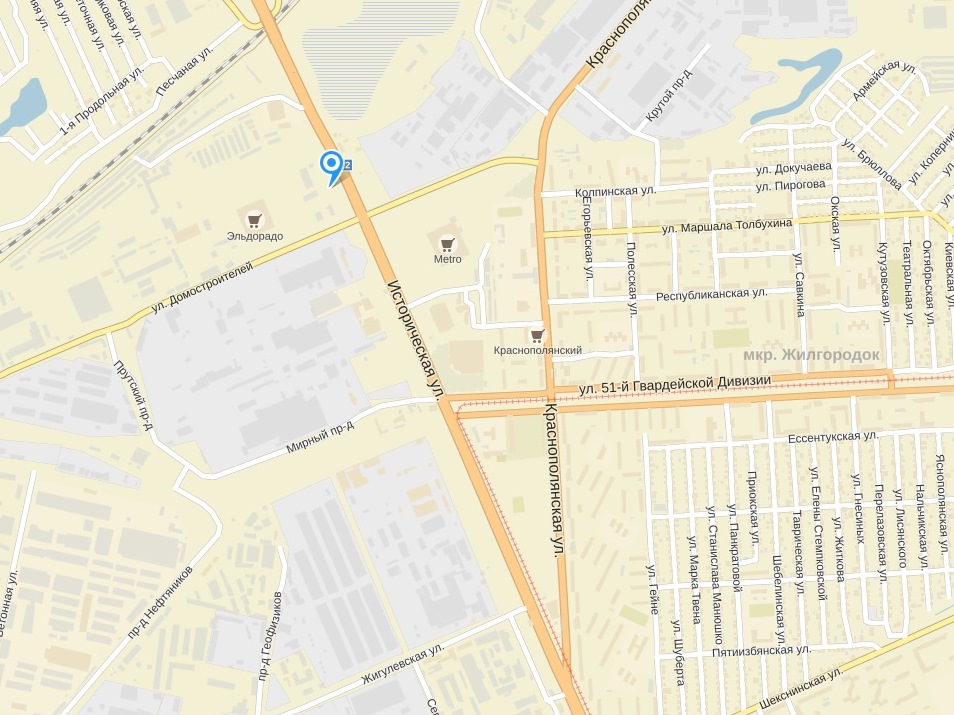 